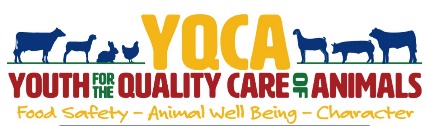 All livestock, rabbit and poultry exhibitors must pass YQCA yearly to be eligible to exhibit at the Seward County Fair and NE State Fair shows.  Youth may enroll in online classes or attend a trainer led class.  Instructions on how to create, log into and sign up for YQCA training is listed below.  Please contact Cindy at the Extension Office if you have any questions.Before you can create or enroll in a YQCA training you first must enroll as a current 4-H member for 2021.  You can enroll for the 2021 4-H year at https://ne.4honline.com.  Note: Remember your password.YQCA Login and Course Complete Instructions may also be found here: https://4h.unl.edu/yqca-instructions.Step 1:  Enroll as a current 2021 4-H Member at https://ne.4honline.com.  Step 2:  Login/Create an accountGo to https://yqca.learngrow.io/account/login Select to sign in with 4-H OnlineYou will be prompted to select the state 4-H program you are enrolled in.  Select “Nebraska 4-H Youth Development”.Then enter the login information for your family 4-H Online Account.After successfully logging in, you will be given a list of active family members.  Select a family member and begin the account creation process.After creating your account, you can still log in using your 4-H Online credentials.  The username will be used if you decide to disconnect your account from 4-H Online.Step 3:	Accessing and Paying for CoursesTo begin, click one of the courses listed.Select the training you want to take:  Web-based or Instructor-Led training.Read the descriptions of the courses carefully to make sure the individual associated with the account meets the requirements.Select the appropriate course and course options for your age.  Youth completing lessons on their own time must select and pay for the “Web-Based Training” option.The Instructor-Led Training option is only for face-to-face YQCA trainings.  Instructor-Led Trainings can be set up for your 4-H club or attend one that is already scheduled.Purchase the course by entering your credit card information.  You will only be able to purchase one course at time.  Step 4:  Accessing Certificates of CompletionFor Web Based TrainingOnce all the lesson quizzes have been successfully completed, the participant will have access to their Certificate of Completion.  Return to the course menu screen to print the certificate or download a PDF file and send the certificate electronically to cynthia.wolverton@unl.edu.  A copy of the certificate must be on file at the Seward County Extension Office by June 15th. For Instructor Led TrainingOnce the training is completed the instructor will go online and mark everyone that attended “completed”.  Once that is done then all participants will have access to their Certificate of Completion.Return to the course menu screen to print the certificate or download it as a PDF and send it electronically to Cynthia.wolverton@unl.edu. A copy of the certificate must be on file at the Seward County Extension Office by June 15th. 